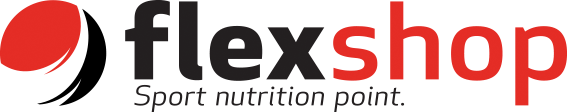 FLEXSHOP IŠČE ZAGNANEGA PRIPRAVNIKA
Podjetje Ponos Invest d.o.o., ki upravlja s priznano evropsko spletno trgovino Flexshop, išče okrepitve. Flexshop.com je spletna trgovina z največjim izborom izdelkov športne prehrane in dodatkov ter pripomočkov v regiji.Trgovina je izjemno prepoznavna na hrvaškem, slovenskem in italijanskem trgu, odpirajo pa se številni drugi evropski trgi, predvsem nemški in francoski.Zaradi povečanega obsega dela in rasti, podjetje išče zagnanega študenta ali študentko, ki bi bil/a pripravljen/a sodelovati z nami, v obliki obveznega praktičnega usposabljanja. V kolikor se študent-praktikant v obdobju prakse izkaže s svojim delom in zavzetostjo, je podjetje pripravljeno s študentom sodelovati skozi daljše časovno obdobje. Vsekakor pa je delo v zelo dinamičnem podjetju, kjer bo veliko možnosti za kreativno udejstvovanje, zelo dobra referenca za vsakega resnega poseameznika.Delovne zadolžitve študenta:
- Pomoč pri oblikovanju celostne grafične podobe marketinških kampanj
- Priprava dizajna za marketinška elektronska sporočila (newsletters) 
- Oblikovanje in izdelava različnih grafičnih izdelkov v celostni podobi podjetja (letaki, plakati, oglasni bannerji za spletne strani, oblikovanje dizajnov za družbena omrežja, predvsem facebook in instagram)
- Pomoč pri različnih administrativnih nalogah (vnosi podatkov tabele, itd)
- Znanje priprave različnih kratkih video vsebin je prednostOd študenta pričakujemo:
- veliko stopnjo samoinciativnosti, 
- delavnost, zanesljivost, natančnost
- pozitivna naravnanost 
- spodbujanje novih kreativnih idejZnanja in sposobnosti:
- sposobnost dela v manjšem teamu
- zelo dobro poznavanje grafičnih programov (Adobe Photoshop, Ilustrator, Indesign...)
- osnovno poznavanje dela z MS office programi
- poznavanje programov in orodij za oblikovanje in pripravo video in audio vsebin (kratki posnetki, gif, infografike)Začetek prakse je predviden v začetku oktobra, prijave zbiramo do 20.9.. Zaželjen portoflio študentov s kratkim motivacijskim pismom (dovolj bo nekaj stavkov). Prijave sprejemamo na mail: promotion@flexshop.si